http://de.metapedia.org/wiki/Hooton-Plan Hooton-PlanAls Hooton-Plan werden in den 1940er Jahren veröffentlichte Gedanken des Harvard-Anthropologen Earnest Hooton bezeichnet, die die rassischen Eigenschaften der Deutschen in den Mittelpunkt stellen und statt der psycho-sozialen Umerziehung eine biologische „Umzüchtung“ und Umvolkung als notwendige Maßnahme zu ihrer erfolgreichen und dauerhaften Unterwerfung propagieren.Der „Plan“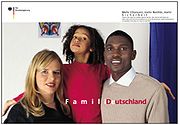 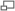 Werbung für den Hooton-Plan durch die BRD-Regierung (2001)Am 4. Januar 1943 veröffentlichte Hooton im Neu Yorker „Peabody Magazine“ einen Beitrag mit dem Titel: „Breed war strain out of Germans“, in dem er eine Neuzüchtung der Deutschen fordert mit der allgemeinen Zielrichtung, den deutschen Nationalismus zu zerstören. Zu diesem Zweck empfahl Hooton, die Geburtenzahl der Deutschen zu reduzieren sowie die Einwanderung und Ansiedlung von Nicht-Deutschen, insbesondere von Männern, in Deutschland zu fördern.[1][2]Ebenso äußerte sich Hooton am 10. Oktober 1944 in der New York Times und an anderen Stellen. Außer vielfältigen Genmanipulationen, um den Deutschen die „kriegerischen Erbanlagen“ wegzuzüchten, empfahl er, den Großteil der Angehörigen der Deutschen Wehrmacht für 20 Jahre oder länger in alliierten Staaten als Arbeitssklaven einzusetzen.[3]Hooton, der unterschiedslos alle Deutschen für „moralische Schwachsinnige“[4] hielt, führt über die Weise, in der die Veränderung der Erbanlage in Gang gesetzt werden soll, aus:„Während dieser Zeit (der Überwachung und Besetzung) soll ebenfalls die Einwanderung und Ansiedlung nicht deutscher Menschen, insbesondere nichtdeutscher Männer, in die deutschen Staaten gefördert werden.“Ähnliche GedankenIn einer kanadischen Schrift wird das Programm auf die Formel „No Germany, therefore no more German wars“ gebracht. Der Kriminalschriftsteller Rex Stout trat u.a. mit seinem Artikel „Wir werden hassen - oder wir werden verlieren“ in der New York Times hervor.Der Journalist William L. Shirer pries die Idee von der Kollektivschuld und schlußfolgerte in einem Aufsatz mit dem bezeichnenden Titel „They are all guilty - punish them“ (Sie sind alle schuldig - bestraft sie). Ein weiterer Weg der biologischen Ausschaltung wurde in Harvard ausgearbeitet. Die deutschen Männer sollten als Zwangsarbeiter auf die Nachbarvölker verteilt werden und in ihrer Freizeit diese Völker biologisch auffrischen und mit den angedichteten „martialischen Eigenschaften“ der Deutschen versehen.NachbetrachtungenMan hatte sich also gerade auf amerikanischer und britischer Seite intensiv Gedanken gemacht, die deutsche Nation biologisch auszumerzen bzw. wirtschaftlich zu neutralisieren und es ist anzunehmen, daß solche oder ähnliche Überlegungen der seit Jahrzehnten stattfindenden massiven, systematisch gelenkten Überfremdung und UmvolkungDeutschlands zugrunde liegen.Diese äußerst effektive „biologische Waffe“ wird mittlerweile in ganz Europa und den VSA eingesetzt um eine leicht zu beherrschende Bevölkerungsmasse zu erhalten. In letzter Konsequenz wird, ganz den Vorstellungen Coudenhove-Kalergis entsprechend, eine negrid-eurasische Mischrasse gezüchtet, bei der angesichts der momentanen Entwicklung der Weltbevölkerung der negride Anteil am größten und der europide Anteil am geringsten sein wird. Natürliche und gesunde Abwehrreaktionen der Völker werden dabei mittels Kampfwörtern wie Rassismus, Xenophobie usw. bekämpft.Siehe auchWhat to do with Germany?Morgenthau-PlanKaufman-PlanVolkstodListe von Personen nichtdeutscher HerkunftVerweiseHistorische Tatsachen 41: US-amerikanische KZs und der Hooton-PlanGerd Honsik: Harvard: Brutstätte des VölkermordsEine gesteuerte Völkervermischung?freie-buerger-ev.de: Hooton-PlanThe Harvard Crimson10. November 1941: Germania Non Delenda Est15. November 1941: Hooton Calls France and Russia "Sick Nations," Blasts Nazi Regime17. April 1942: Sorokin Opposes Hooton's Plan Of Dispersing Germans4. Februar 1943: Disney, Hooton to Hold Conference On Nazi IdeologyChristian Science Monitor, 16. April 1942: Synthetic Germany Proposed To End World-Wide ConflictsNew York Times, 10. Oktober 1944: Hooton Says War Blasts Race Myth; Holds Allied Victories Bear Out Scientists on Nazis -- Finds All Germans AlikeThe Canadian Jewish Chronicle, 20. Oktober 1944: Hooton Calls Germans "Moral Imbeciles"LiteraturFrank Hills: „Die Liquidierung Deutschlands“, Verlag: Anton Schmid, ISBN 978-3938235058 (Klappentext und Bestellmöglichkeit)Fußnoten↑ Klaus Rainer Röhl: Verbotene Trauer. Ende der deutschen Tabus, S. 49.↑  Hermann Franzis: Die Zerstörung des politischen Standorts Deutschland — Schritte zur Auflösung einer Nation, Hohenrain-Verlag, Tübingen, 1998, S. 354f.. ISBN 3-89180-052-5.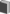 ↑ Hooton Says War Blasts Race Myth - Holds Allied Victories Bear Out Scientist On Nazis - Finds All Germans Alike in: New York Times. (Vorschau|PDF)↑ The Canadian Jewish Chronicle, Oct 20, 1944, S. 8Kategorien: Antideutscher Teilungsplan | Deutschfeindlichkeit | UmerziehungInhaltsverzeichnis [Verbergen]1 Der „Plan“2 Ähnliche Gedanken3 Nachbetrachtungen4 Siehe auch5 Verweise6 Literatur7 Fußnoten